Социальная история как эффективный способ визуальной поддержки детей с РАССоциальная история – это краткий рассказ о каком-либо событии с подробными иллюстрациями.  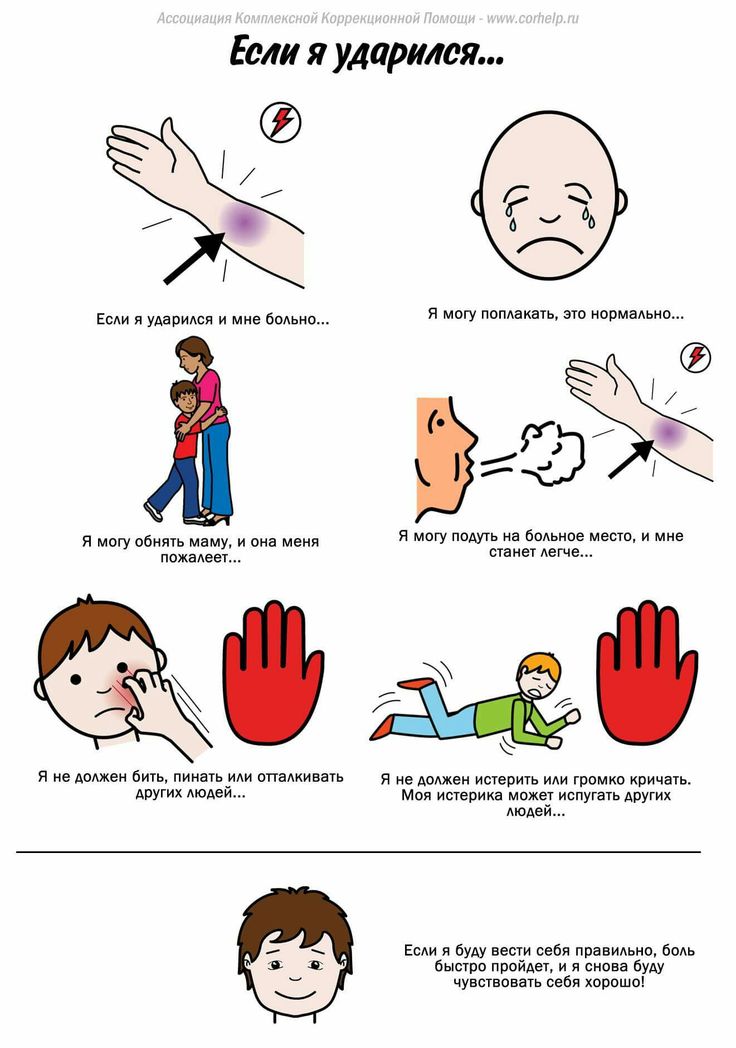 Основные правила составления социальной истории1. Одна история – одна идеяНеобходимо чётко выделить тему, которая должна быть 
максимально однородной и отражать конкретное событие или вид деятельности.Например: Визит к стоматологу, а не к врачу. Идём в супермаркет за ежедневными покупками. Подготовка ко сну. 2. Формируем положительные установкиВ процессе написания текста стоит избегать грубых запретов и осуждений без объяснения. Так, вместо «Я не должен кричать» лучше использовать пояснение: «Если я буду кричать, это может напугать окружающих. Я буду вести себя тихо». Помните, социальная история – это плацдарм для 
формирования уверенности в себе и позитивных ожиданий от 
самостоятельной деятельности.3. Объясняем просто и доступноНеобходимо собрать всю информацию о процессе, который Вы будете описывать в истории. Когда происходит событие, как долго длится, кто участвует, какие чувства и ожидания у главных участников, какие действия должен выполнить ребёнок, какие результаты будут получены. Вести рассказ следует от первого лица (от лица самого ребенка).4. Используем простой и доброжелательный язык изложенияЛёгкий к пониманию язык позволяет составить историю для любого возраста. Социальная история может включать до 3-х типов предложений:1) Описательные предложения общего порядкаЭти предложения отвечают на вопросы Кто? Что? Когда? Где? Зачем?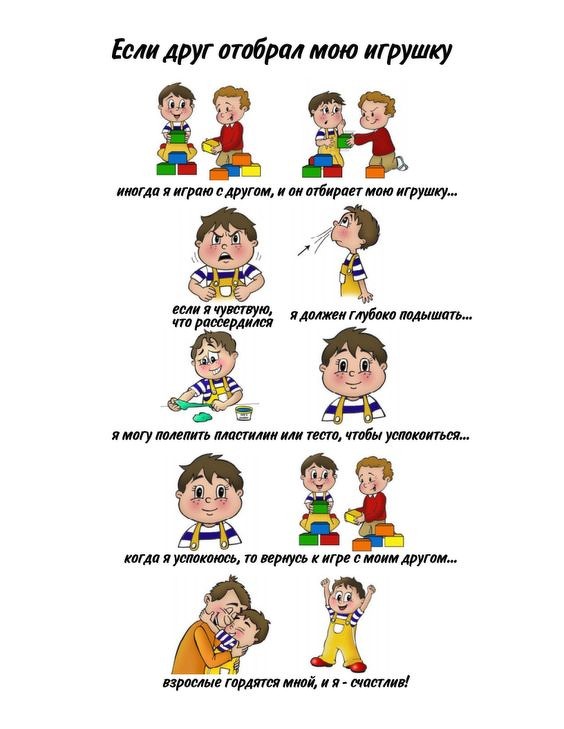  ВАЖНО, чтобы на одно директивное предложение приходилось два-пять предложений остальных видов!
 Под каждой картинкой - не более 2-х коротких предложений.5. Иллюстрации – залог успеха! Подбирая иллюстрации для своей истории, учитывайте способность ребёнка к пониманию разных уровней абстракции.Выделяют следующие уровни (от самого простого - до самого сложного варианта визуализации):цветные фотографии самого ребёнка и всего, что его окружает;цветные фотографии других людей в обстоятельствах, соответствующих тексту;чёрно-белые фотографии;цветные рисунки со значительной детализацией и натуральностью;цветные рисунки в игрушечном или мультяшном стиле;чёрно-белые рисунки;схематическое обозначение (символьные иконки).Кроме того, помните о любимых героях своего ребенка! Их также можно включать  в повествование (как мотивирующих участников или  с целью сравнения).Социальные истории удобно хранить в папке, которая доступна ребёнку. Таким образом, социальные истории позволят  наглядно и последовательно сопроводить ребёнка через то дело, которое пока что трудно поддаётся к самостоятельному выполнению. При этом история не исчезает, как родительский рассказ, а  постоянно находится в поле зрения ребенка, что даёт ему время на усвоение материала. Материал подготовилучитель-дефектолог МБУ ДО г. Мурманска ППМС-ЦентраОдажиу Н.С.Источник:Социальные истории для детей с РАС – создание и использование [Электронный ресурс] // Ассоциация родителей и специалистов, созданная с целью помощи в реабилитации детей с особенностями. – Режим доступа: http://www.corhelp.ru/metody-korrektsii/sotsialnye-istorii-dlya-detej-s-ras-sozdanie-i-ispolzovanie/ (Дата обращения: 20.08.2020)